Приложение 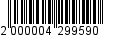 к постановлениюадминистрации от ______________ № ________СОСТАВкомиссии по предупреждению и ликвидации чрезвычайных 
ситуаций и обеспечению пожарной безопасности 
МО «Всеволожский муниципальный район» Ленинградской областиПредседатель комиссии:Заместитель председателя комиссии:Секретарь комиссии:Члены комиссии:_____________Половинкин
Валерий Анатольевич– заместитель главы администрации
по безопасности.Сигарёв
Сергей Александрович– начальник отдела по делам ГО и ЧС администрации.Лозицкий
Олег Леонидович– ведущий специалист отдела по делам ГО и ЧС администрации.Скороходов 
Сергей Михайлович– начальник управления жилищно-коммунального хозяйства;Иванов 
Алексей Сергеевич– начальник сектора организации транспортного обслуживания населения;Кузнецов 
Андрей Николаевич– начальник сектора по природопользованию 
и охране окружающей среды;Александров 
Николай Петрович– начальник отдела военного комиссариата Ленинградской области в г. Всеволожск 
и Всеволожском районе (по согласованию);Альшин
Виталий Васильевич– начальник ФГКУ «15 отряд ФПС 
по Ленинградской области» (по согласованию);Григорьев 
Дмитрий Иванович– заместитель начальника полиции УМВД России по Всеволожскому району Ленинградской области (по согласованию);Бугай 
Сергей Николаевич– начальник хозяйственной службы ГБУЗ ЛО «Всеволожская КМБ» (по согласованию);Завьялов 
Валентин ВасильевичМоисеев 
Дмитрий Кириллович– председатель Совета Всеволожского местного отделения Ленинградского областного отделения общероссийской общественной организации «Всероссийское добровольное пожарное общество»(по согласованию);– начальник отдела надзорной деятельности 
и профилактической работы ГУ МЧС России 
по Ленинградской области во Всеволожском районе (по согласованию);Павлова 
Екатерина Викторовна– руководитель Всеволожского отделения ГИМС ГУ МЧС России по Ленинградской области 
(по согласованию).